Департамент образования и науки Костромской областиОбластное государственное бюджетное профессиональное образовательное учреждение «Костромской энергетический техникум имени Ф.В. Чижова»ОГБПОУ «КЭТ им. Ф.В. Чижова»Всероссийский конкурс экологических проектов «Волонтеры могут все»Номинация «Вторая жизнь отходов»Проект на тему: "Внедрение раздельного сбора отходов в образовательном учреждении на примере Костромского энергетического техникума"Автор-руководитель проекта Калугина Мария Васильевна, преподавательКостромская область, Костромской район, город Кострома 2021г.Паспорт проекта"Внедрение раздельного сбора отходов в образовательном учреждении на примере Костромского энергетического техникума"Областное государственное бюджетное профессиональное образовательное учреждение «Костромской энергетический техникум имени Ф.В. Чижова», 156002, Костромская область, Костромской район, город Кострома, ул. пр-т Текстильщиков, д.73. Справочные телефоны: (4942)315191, (4942)315026. Адрес электронной почты техникума: spo-ket@mail.ru, сайт http://www.spo-ket.ru/Автор-руководитель проекта: Калугина Мария Васильевна, преподаватель.Цель проекта: привить культуру раздельного сбора отходов и основы благотворительности у студентов техникумаЗадачи проекта:Заключить договоры безвозмездной аренды урн раздельного сбора отходов с БФ «География добра», БФ «Второе дыхание»Установить урны РСО в корпусах техникума и обеспечить своевременный вывоз отходовОбучить студентов основным правилам раздельного сбора отходов с помощью экологических уроковТранслировать культуру РСО в общественные массы с привлечением студентов-волонтеров Целевая аудитория проекта: студенты техникумаСроки и период реализации проекта: 2017-2022 г.г., далее анализ результатов и корректировка механизма реализации проекта с учетом недостатков, выявленных в процессе реализации проекта.География проекта: Костромская область, Костромской район, город Кострома, ул. пр-т Текстильщиков, д.73Механизм реализации проектаПроект одновременно призван привить как культуру раздельного сбора отходов (РСО), так и основы благотворительности. Основная идея проекта состоит в том, чтоб собранное вторсырьё, отправлялось на переработку, а все средства, вырученные от переработки вторсырья, направлялись в помощь подопечным благотворительных фондов. Каждый учащийся техникума может приносить реальную пользу обществу, а также вносить посильный вклад в охрану окружающей среды. Отходы, которые мы привыкли выбрасывать в мусорный бак, отправляются на полигоны и веками отравляют окружающую среду, в то время как при разумном обращении все отходы превращаются во вторсырье и приносят реальную пользу обществу.Внедрение раздельного сбора отходов в образовательном учреждении – событие не одномоментное и требует определенного порядка действий.Первым делом была получена поддержка проекта от руководства техникума и согласованы места установки контейнеров.Следующий этап, он же и основная проблема - закупка дорогостоящих урн РСО, соответствующих санитарным нормам и правилам, а также своевременный вывоз собранного сырья. Нам удалось заключить договоры с благотворительными фондами о предоставлении таких урн по договору безвозмездной аренды, а также о своевременном вывозе накопленных отходов. Для того, чтоб система РСО действовала, урны должны быть в непосредственной доступности. Поэтому возникает необходимость их установки не только в коридорах, но и в каждом кабинете. При этом имеют место сложности в договоренностях с техническим персоналом, так как ранее все отходы в кабинетах были смешанными и выносились в один бак, сейчас же все отходы из кабинетов нужно выносить и складировать раздельно, а это дополнительный неоплачиваемый труд. Еще одна сложность во внедрении РСО в образовательной организации заключается в привитии культуры РСО, ведь немногие студенты знают и понимают почему это так необходимо. Решением является проведение экологических уроков, на которых ребята узнают почему так важно сортировать отходы и сдавать их на переработку. Уроки включают в себя лекционную, а также интерактивную часть, с применением игр, обучающих правилам сортировки отходов. Также для поддержания интереса к РСО в техникуме проводятся акции по сбору вторсырья. Группы, принимающие активное участие в акциях получают дополнительные баллы, которые учитываются при составлении ЭКО - рейтинга групп.Самой сложной задачей, которая ставится перед проектом является выход за рамки локального уровня и обучение основам РСО всего населения города и области с привлечением студентов техникума. Когда культура РСО у студентов техникума становится повседневной привычкой, она транслируется на близкий круг общения: семью, родственников, друзей. Таким образом, в РСО вовлекается все большее количество населения и проект перестает быть локальным, не остается в стенах техникума. Для достижения данной цели периодически запускаются флешмобы, призывающие к раздельному сбору отходов дома, студенты размещают в подъездах коробки для сбора корреспонденции, батареек, разъясняют жителям необходимость РСО и ведут контроль за целевым использованием тары для РСО. В большинстве случаев находят поддержку населения.Достигнутые результатыЗаключены договоры в количестве 2 шт. с благотворительными фондами города о безвозмездном предоставлении контейнеров РСО и своевременном вывозе отходов; установлены контейнеры для сбора четырех видов вторичного сырья: макулатура, пластик, батарейки, одежда;обучено более 1000 студентов основным правилам раздельного сбора отходов с помощью экологических уроков, ежегодный прирост примерно 125 человек.за время реализации проекта в переработку сдано 260 кг пластика, 900 кг макулатуры, около 30 кг батареек и около 100 кг одежды.Привлеченные партнеры проектаБлаготворительный фонд «География добра»;Благотворительный фонд «Второе дыхание».Мультипликативность (тиражируемость) проектаПроект применим к тиражированию во всех учебных учреждениях на всей территории РФПриложения Приложение 1.Активные ссылки на социальные сети о реализации проектаИнформация о событиях проекта размещается в сообществе «ЭКО - ВЕСТНИК КЭТ» https://vk.com/public171834727https://vk.com/public171834727?w=wall-171834727_147https://vk.com/public171834727?w=wall-171834727_100Приложение2.Фотографии событий проектаПриложение 2.1.Фото экологических уроков.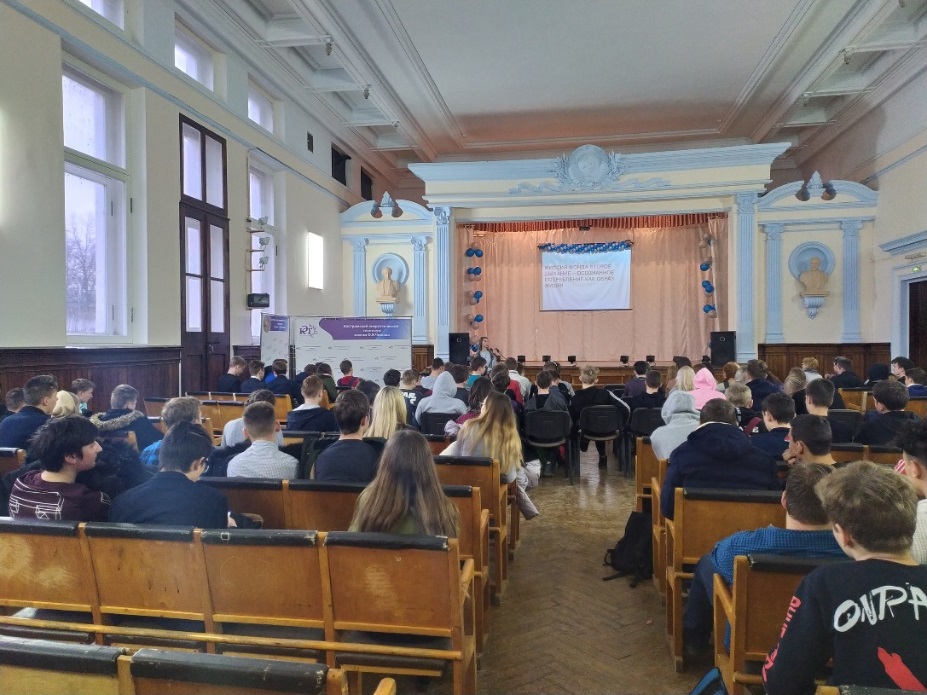 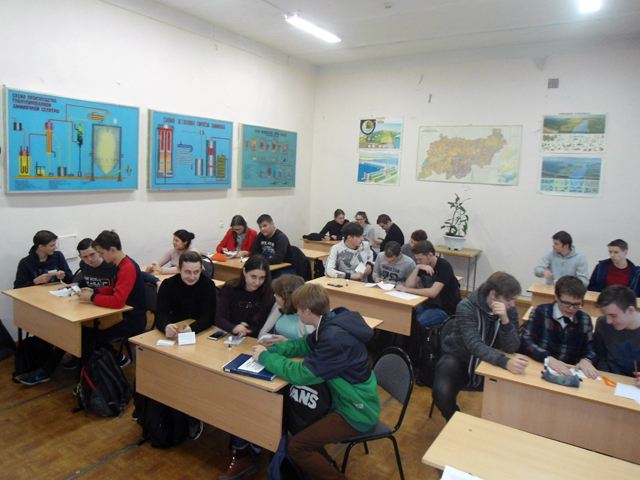 Приложение 2.1.Фото контейнеров РСО.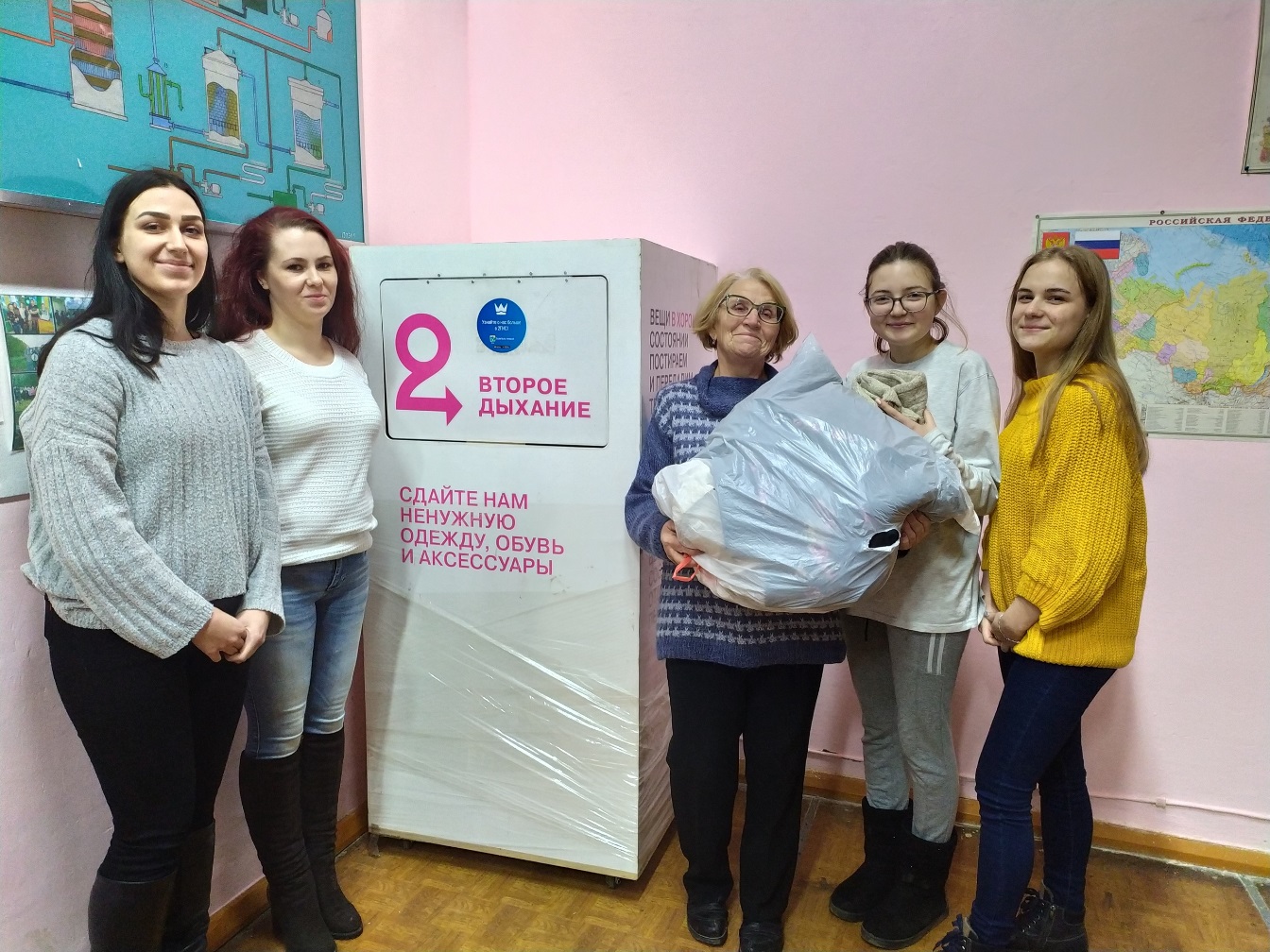 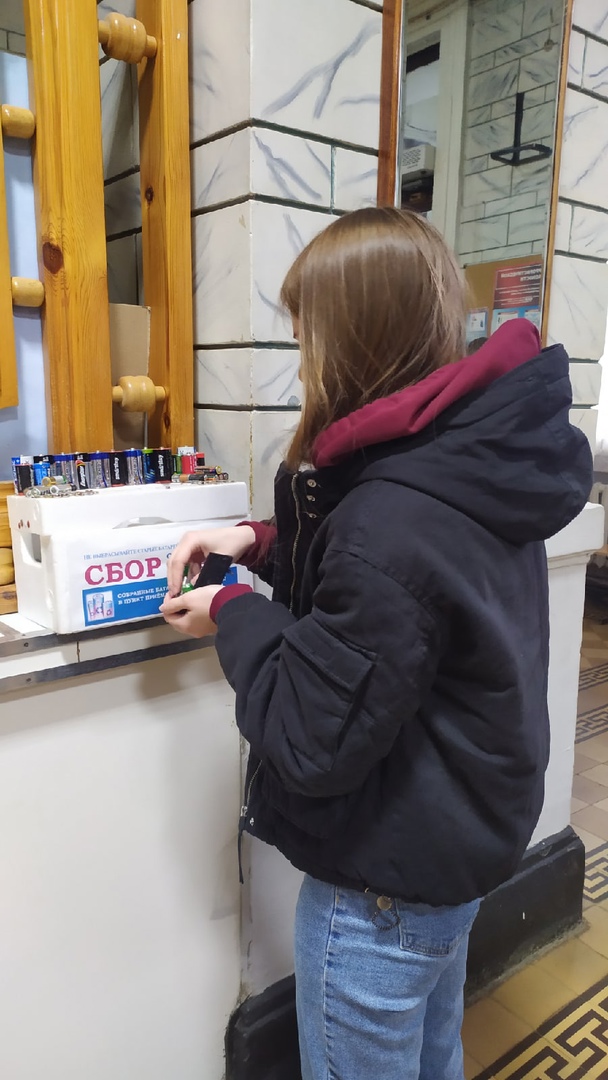 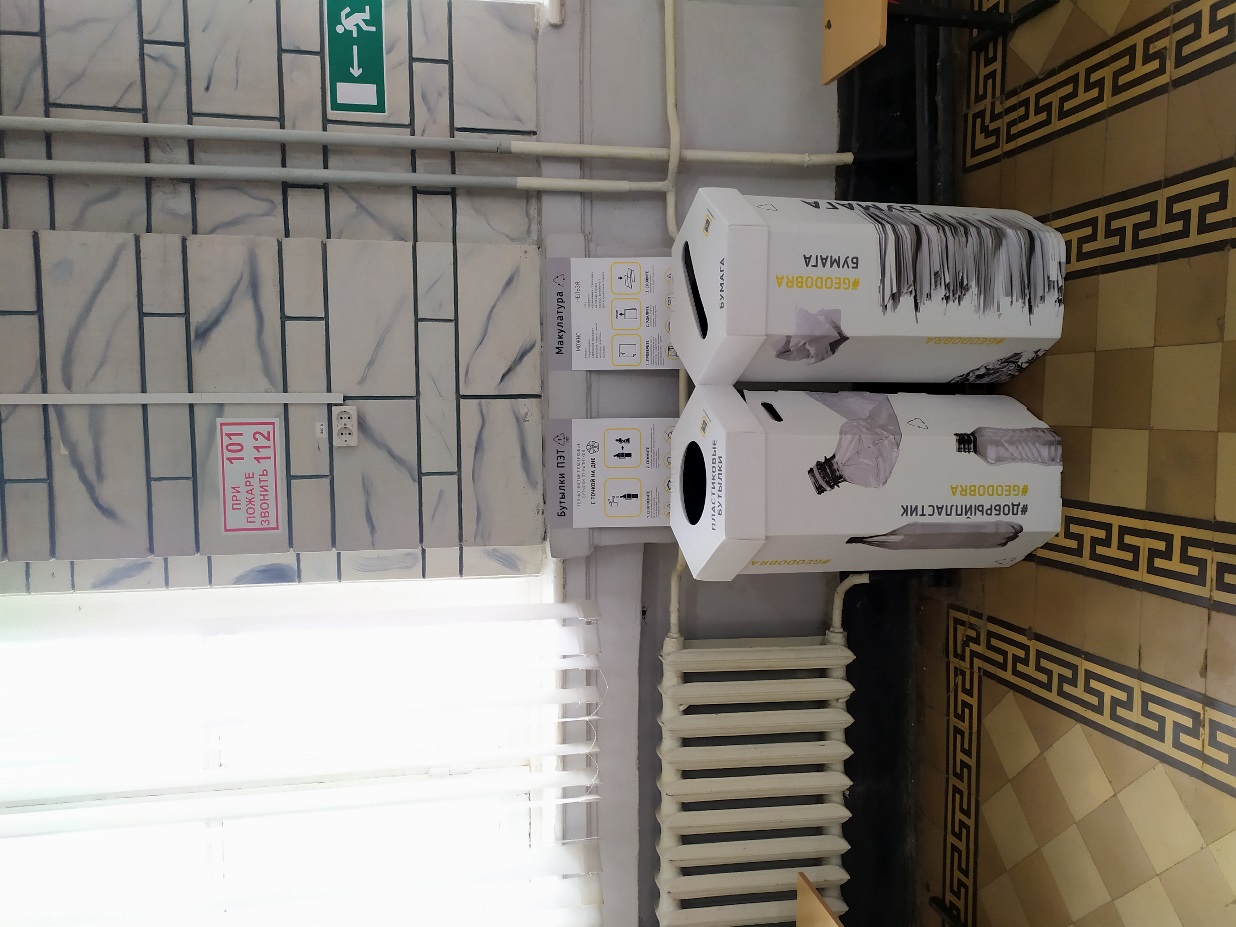 